Контрольная работа № 1 по теме: «Первоначальные сведения о строении вещества»Вариант 1Уровень АВ дошедших до нас письменных свидетельствах идеи о том, что вещество состоит из атомов, разделенных пустым пространством, высказаны1)Демокритом 2) Ньютоном 3) Менделеевым 4) ЭйнштейномУчительница вошла в класс. Ученик, сидящий на последней на последней парте, почувствовал запах ее духов через 10 с. Скорость распространения запаха духов в комнате определяется, в основном, скоростью1)испарения 2) диффузии 3) броуновского движения 4) конвекционного переноса воздухаКакое из утверждений верно?Соприкасающиеся полированные стекла сложно разъединить       Б. Полированные стальные плитки могут слипаться1)Только А 2) Только Б 3) А и Б 4) Ни А, ни БКакое из приведенных ниже высказываний относится к жидкому состоянию вещества?Имеет собственную форму и объемИмеет собственный объем, но не имеет собственной формыНе имеет ни собственного объема, ни собственной формыИмеет собственную форму, но не имеет собственного объемаРасстояние между соседними частицами вещества в среднем во много раз превышает размеры самих частиц. Это утверждение соответствуеттолько модели строения газовтолько модели строения жидкостеймодели строения газов и жидкостеймодели строения газов, жидкостей и твердых телКакое из утверждений верно? При переходе вещества из газообразного состояния в жидкоеУменьшается среднее расстояние между его молекулами      Б. Молекулы начинают сильнее притягиваться друг к другуПоявляется некоторая упорядоченность в расположении его молекулТолько А 2) Только Б 3) Только В 4) А, Б и ВУровень ВУстановите соответствие между физическими понятиями и их примерами.К каждой позиции первого столбца подберите соответствующую позицию второго и запишите в таблицу выбранные цифры под соответствующими буквами.ФИЗИЧЕСКИЕ ПОНЯТИЯ                                                         ПРИМЕРЫУровень СОпределите предел измерений мензурки, цену деления и объем жидкости, налитой в мензурку.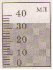 Контрольная работа № 1 по теме: «Первоначальные сведения о строении вещества»Вариант 2Уровень АНевозможно бесконечно делить вещество на все более мелкие части. Каким из приведенных ниже положений можно объяснить этот факт?Все тела состоят из частиц конечного размераЧастицы вещества находятся в непрерывном хаотическом движенииДавление газа обусловлено ударами молекулМежду частицами вещества существуют силы притяженияЕсли положить огурец в соленую воду, то через некоторое время он станет соленым. Выберите явление, которое обязательно придется использовать при объяснении этого процесса.1)диффузия 2) конвекция 3) химическая реакция 4) теплопроводностьКакое из утверждений верно?На расстояниях, сравнимых с размерами самих молекул, заметнее проявляется отталкивание       Б. При уменьшении промежутков между молекулами заметнее проявляется притяжение1)Только А 2) Только Б 3) А и Б 4) Ни А, ни БКакое из приведенных ниже высказываний относится к газообразному состоянию вещества?Имеет собственную форму и объемИмеет собственный объем, но не имеет собственной формыНе имеет ни собственного объема, ни собственной формыИмеет собственную форму, но не имеет собственного объемаВ каком состоянии находится вещество, если его молекулы достаточно близко расположены друг около друга, участвуют в скачкообразных движениях, а при сжатии возникают силы отталкивания, которые мешают изменять объем?1)В газообразном 2) В твердом 3) В жидком 4) В газообразном или в жидкомКакое из утверждений верно? При переходе вещества из жидкого состояния в твердоеУменьшается среднее расстояние между его молекулами      Б. Молекулы начинают сильнее притягиваться друг к другуОбразуется кристаллическая решетка1)Только А 2) Только Б 3) Только В 4) А, Б и ВУровень ВУстановите соответствие между физическими понятиями и их примерами.К каждой позиции первого столбца подберите соответствующую позицию второго и запишите в таблицу выбранные цифры под соответствующими буквами.ФИЗИЧЕСКИЕ ПОНЯТИЯ                                                  ПРИМЕРЫУровень СОпределите предел измерений мензурки, цену деления и объем жидкости, налитой в мензурку.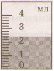 Контрольная работа № 2 по теме: «Взаимодействие тел»Вариант 1Уровень АИзменение с течением времени положения тела относительно других тел называется1)траектория 2) прямая линия 3) пройденный путь 4) механическое движениеПри равномерном движении за 2 минуты тело проходит путь, равный 240 см. Скорость тела равна          1) 0,02 м/с 2) 1,2 м/с 3) 2 м/с 4) 4,8 м/сДубовый брусок имеет массу 490 г и плотность 700 кг/м3. Определите его объем.1)0,7 м3 2) 1,43 м3 3) 0,0007 м3 4) 343 м3На мопед действует сила тяжести, равная 390 Н. Определите массу мопеда.          1) 390 кг 2) 0,39 кг 3) 39 кг 4) 3900 кгПо графику пути равномерного движения определите путь, пройденный телом за 5 с движения.1)4 м 2) 20 м 3) 10 м 4) 30 м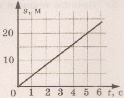 Человек, масса которого 70 кг, держит на плечах ящик массой 20 кг. С какой силой человек давит на землю?1) 50 Н 2) 90 Н 3) 500 Н 4) 900 НУровень ВУстановите соответствие между физическими величинами и их измерительными приборами.К каждой позиции первого столбца подберите соответствующую позицию второго и запишите в таблицу выбранные цифры под соответствующими буквами.ФИЗИЧЕСКИЕ ВЕЛИЧИНЫ                  ИЗМЕРИТЕЛЬНЫЕ ПРИБОРЫУровень СМасса бетонного блока, имеющего форму прямоугольного параллелепипеда, равна 5 кг. Какой станет масса блока, если одну его сторону увеличить в 2 раза, другую – в 1,5 раза, а третью оставить без изменения?Вариант 2Уровень АКакая из физических величин является векторной?1)время 2) объем 3) пройденный путь 4) скоростьЗа какое время велосипедист проедет 360 м, двигаясь со скоростью 18 км/ч?          1) 20 с 2) 36 с 3) 72 с 4) 1800 сРастительное масло объемом 2 л имеет массу 1840 г. Определите плотность масла.1)3680 кг/м3 2) 920 кг/ м3 3) 0,92 кг/м3 4) 3,68 кг/м3Легковой автомобиль имеет массу 1 т. Определите его вес.           1) 1000 кг 2) 1000 Н 3) 100 Н 4) 10000 НПо графику скорости прямолинейного движения определите скорость тела в конце четвертой секунды от начала движения.1)12 м/с 2) 18 м/с 3) 24 м/с 4) 30 м/с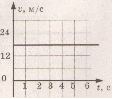 На тело действуют две силы: вверх, равная 10 Н, и вниз, равная 6 Н. Куда направлена и чему равна равнодействующая этих сил?1) вниз, 4 Н 2) вверх, 16 Н 3) вверх, 4 Н 4) вниз, 16 НУровень ВУстановите соответствие между физическими величинами и формулами, по которым эти величины определяются.К каждой позиции первого столбца подберите соответствующую позицию второго и запишите в таблицу выбранные цифры под соответствующими буквами.ФИЗИЧЕСКИЕ ВЕЛИЧИНЫ                                     ФОРМУЛЫУровень СМашина рассчитана на перевозку груза массой 3 т. Сколько листов железа можно нагрузить на нее, если длина каждого листа 2 м, ширина 80 см и толщина 2 мм? Плотность железа 7800 кг/м3.Контрольная работа № 3 по теме: 
«Давление твердых тел, жидкостей и газов»Вариант 1Уровень АКнига лежит на столе. Масса книги равна 0,6 кг. Площадь ее соприкосновения со столом равна 0,08 м2. Определите давление книги на стол.1)75 Па 2) 7,5 Па 3) 0,13 Па 4) 0,048 ПаДавление, создаваемое водой на дне озера, равно 4 МПа. Плотность воды 1000 кг/м3. Если не учитывать атмосферное давление, то глубина озера равна            1) 4 м 2) 40 м 3) 400 м 4) 4000 мАльпинисты поднимаются к вершине горы. Как изменяется атмосферное давление по мере движения спортсменов?1)увеличивается 2) уменьшается 3) не изменяется 4) среди ответов нет правильногоПлощадь малого поршня гидравлической машины 10 см2, на него действует сила 1 кН. Какую силу необходимо приложить к большому поршню, чтобы поршни были в равновесии? Площадь большого поршня 500 см2.            1) 50 Н 2) 20 Н 3) 500 Н 4) 50 кНАэростат объемом 1000 м3 заполнен гелием. Плотность гелия 0,18 кг/м3, плотность воздуха 1,29 кг/м3. На аэростат действует выталкивающая сила, равная            1) 1,29 кН 2) 1,8 кН 3) 12,9 кН 4) 180 кНКак будет вести себя тело, изображенное на рисунке?утонетбудет плавать внутри жидкостибудет плавать на поверхностиопустится на дно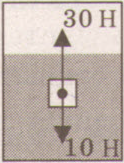 Уровень ВУстановите соответствие между научными открытиями и именами ученых, которым эти открытия принадлежат.К каждой позиции первого столбца подберите соответствующую позицию второго и запишите в таблицу выбранные цифры под соответствующими буквами.Уровень СПлощадь плота, изготовленного из сосновых брусьев квадратного сечения, равна 4 м2, толщина 30 см. Какую максимальную массу груза может удержать плот? Плотность сосны 500 кг/м3, а воды 1000 кг/м3.Вариант 2Уровень АТрактор массой 6 т имеет площадь обеих гусениц 2 м2. Найдите давление трактора на почву.1)15 Па 2) 15 кПа 3) 30 Па 4) 30 кПаВ открытой цистерне, наполненной до уровня 4 м, находится жидкость. Ее давление на дно цистерны равно 28 кПа (без учета атмосферного давления). Плотность этой жидкости равна            1) 1400 кг/м2 2) 7000 кг/м2 3) 700 кг/м2 4) 70 кг/м2Какие приборы служат для измерения атмосферного давления?            А. Ртутный барометр            Б. Барометр-анероид1)Только А 2) Только Б 3) А и Б 4) Ни А, ни БОпределите площадь малого поршня гидравлической машины, если, при действии на большой поршень площадью 40 см2 силой 4 кН, на малый действует сила 800 Н.            1) 8 см2 2) 800 см2 3) 20 см2 4) 0,08 см2Какая выталкивающая сила действует на гранитный булыжник объемом 0,004 м3, лежащий на дне озера? Плотность воды 1000 кг/м3.            1) 1200 Н 2) 40 Н 3) 98 Н 4) 234 НВ воду поместили дубовый шарик. Что будет происходить с шариком? Плотность воды 1000 кг/м3, а дуба 700 кг/м3.опустится на днобудет плавать внутри жидкостибудет плавать на поверхностисреди ответов нет правильного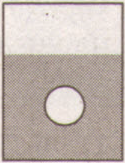 Уровень ВУстановите соответствие между физическими величинами и формулами, по которым эти величины определяются.К каждой позиции первого столбца подберите соответствующую позицию второго и запишите в таблицу выбранные цифры под соответствующими буквами.Уровень СМасса оболочки воздушного шара составляет 200 кг. При надувании его гелием шар принимает объем 1000 м3, при этом плотность гелия в шаре 0,18 кг/м3. Плотность воздуха 1,29 кг/м3. Какую максимальную массу груза может поднять этот шар?Контрольная работа № 4 по теме: «Работа и мощность. Энергия»
Вариант 1Уровень АИз колодца глубиной 5 м подняли ведро массой 8 кг. Совершенная при этом работа равна1)1,6 Дж 2) 16 Дж 3) 40 Дж 4) 400 ДжПод действием силы тяги 1000 Н автомобиль движется с постоянной скоростью 72 км/ч. Мощность двигателя равна             1) 10 кВт 2) 20 кВт 3) 40 кВт 4) 72 кВтВыберите, какие приспособления относятся к простым механизмам.             А. Ворот             Б. Наклонная плоскость1)Только А 2) Только Б 3) А и Б 4) Ни А, ни БРычаг находится в равновесии под действием двух сил. Первая сила 4 Н имеет плечо 15 см. Определите, чему равна вторая сила, если ее плечо 10 см.            1) 4 Н 2) 0,16 Н 3) 6 Н 4) 2,7 НПтичка колибри массой 2 г при полете достигает скорости 180 км/ч. Определите энергию движения этой птички.            1) 0,25 Дж 2) 32,4 Дж 3) 2500 Дж 4) 2,5 ДжКак изменится потенциальная энергия груза массой 200 кг, поднимаемого с платформы на высоту 5 м относительно поверхности Земли? Высота платформы 1 м.1)Увеличится на 800 Дж 2) Уменьшится на 800 Дж 3) Увеличится на 8000 Дж 4) Уменьшится на 12000 ДжУровень ВУстановите соответствие между физическими величинами и их единицами измерения в СИ.К каждой позиции первого столбца подберите соответствующую позицию второго и запишите в таблицу выбранные цифры под соответствующими буквами.Уровень СГруз, масса которого 1,2 кг, ученик равномерно переместил по наклонной плоскости длиной 0,8 м на высоту 0,2 м. При этом перемещении сила, направленная параллельно наклонной плоскости, была равна 5 Н. Какой результат должен получить ученик при вычислении КПД установки?Вариант 2Уровень АРезец станка при обработке детали преодолевает силу сопротивления 500 Н, перемещаясь равномерно на 18 см. Совершаемая при этом работа равна1)40 Дж 2) 60 Дж 3) 90 Дж 4) 160 ДжМашина равномерно поднимает тело массой 10 кг на высоту 20 м за 40 с. Чему равна ее мощность?            1) 50 кВт 2) 5 кВт 3) 500 кВт 4) 0,5 кВтКакое из утверждений верно?            А. Простые механизмы дают выигрыш в силе            Б. Простые механизмы дают выигрыш в работе1)Только А 2) Только Б 3) А и Б 4) Ни А, ни БНа рычаг действуют две силы, плечи которых равны 0,1 м и 0,3 м. Сила, действующая на короткое плечо, равна 3 Н. Чему должна быть равна сила, действующая на длинное плечо, чтобы рычаг был в равновесии?            1) 1 Н 2) 6 Н 3) 9 Н 4) 12 НКак следует изменить массу тела, чтобы его кинетическая энергия увеличилась в 9 раз?            1) Увеличить в 3 раза 2) Увеличить в 9 раз 3) Уменьшить в 3 раза 4) Уменьшить в 9 разСпортсмен поднял штангу массой 75 кг на высоту 2 м. Какой потенциальной энергией обладает штанга?1)37,5 Дж 2) 150 Дж 3) 300 Дж 4) 1500 ДжУровень ВУстановите соответствие между физическими величинами и формулами, по которым эти величины определяются.К каждой позиции первого столбца подберите соответствующую позицию второго и запишите в таблицу выбранные цифры под соответствующими буквами.Уровень СВычислите КПД рычага, с помощью которого груз массой 145 кг равномерно подняли на высоту 6 см. При этом к длинному плечу рычага была приложена сила 500 Н, а точка приложения этой силы опустилась на 0,3 м.Итоговая контрольная работаВариант 1Почему аромат цветов чувствуется на расстоянии?Найдите силу тяжести, действующую на сокола, массой 500 г. Изобразите силу тяжести на чертеже в выбранном масштабе.Скорость поезда 72 км/ч. Какой путь пройдет поезд за 15 минут?
Постройте график движения.Найдите архимедову силу, действующую в воде на брусок размером 2х5х10 см, при его погружении наполовину в воду.Найдите работу насоса по подъему 200 л воды с глубины 10 м. Плотность воды 1000 кг/м3Вариант 2Чай остыл. Как изменились его масса, объем, плотность?Мопед «Рига – 16» весит 490 Н. Какова его масса?
Изобразите вес тела на чертеже в выбранном масштабе.С какой скоростью двигался автомобиль, если за 12 минут он совершил путь 3,6 км. Постройте график скорости.Токарный станок массой 300 кг опирается на фундамент четырьмя ножками. Определите давление станка на фундамент, если площадь каждой ножки 50 см2Определите среднюю мощность насоса, который подает воду объемом 4,5 м3 на высоту 5 м за 5 мин. Плотность воды 1000 кг/м3А) Физическое явлениеБ) Физическое телоВ) Вещество1) Яблоко2) Медь3) Молния4) Скорость5) СекундаА) Физическая величинаБ) Единица измеренияВ) Измерительный прибор1) Минута2) Лед3) Время4) Испарение5) ВесыА) ВесБ) ОбъемВ) Скорость1) Мензурка2) Весы3) Динамометр4) Спидометр5) СекундомерА) ПлотностьБ) Пройденный путьВ) Сила тяжести1) m/V2) s/t3) v · t4) m · g5) ρ · VФИЗИЧЕСКИЕ ОТКРЫТИЯИМЕНА УЧЕНЫХА) Закон о передаче давленияжидкостями и газамиБ) Впервые измерил атмосферноедавлениеВ) Получил формулу для расчетавыталкивающей силы1) Архимед2) Броун3) Торричелли4) Ньютон5) ПаскальФИЗИЧЕСКИЕ ВЕЛИЧИНЫФОРМУЛЫА) Давление жидкостиБ) Архимедова сила            В) Сила давления1) ρgV2) F/S3) mg4) ρgh5) p · SФИЗИЧЕСКАЯ ВЕЛИЧИНАЕДИНИЦЫ ИЗМЕРЕНИЯА) ЭнергияБ) Плечо силыВ) Мощность1) Килограмм2) Метр3) Ватт4) Ньютон5) ДжоульФИЗИЧЕСКИЕ ВЕЛИЧИНЫФОРМУЛЫА) Механическая работаБ) Момент силыВ) Кинетическая энергия1) mgh2) F · s3) mg4) 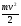 5) F · l